План-конспект дистанционного занятия педагога дополнительного образования Белоусовой Евгении Валерьевны объединения творческой направленности «Мир искусства» Объединение: «Мир искусства»Тема: «Гжельские веточки». Выполнение в цвете.Дата: 20.12.2022Группа: 01-30, 01-31Время: 11.15-12.45, 14.00-15.30Цели: - продолжить знакомство с творчеством мастеров Гжели;- закреплять приемы работы кистью; - прививать эстетический вкус.Задачи:Образовательные:- обучать приемам письма гжельской веточки;- вырабатывать чувство ритма;- формировать навыки культуры труда (аккуратности и чистоты рук).Развивающие:- развивать творческие способности детей;- развивать чувство уверенности в своих умениях и навыках.Воспитательные:- воспитывать интерес к народному российскому творчеству; - воспитывать волевые качества в достижении поставленной цели. Оборудование: альбомный лист, гуашевые краски (голубая, синяя), кисти для рисования, баночка с водой.План-конспект занятия: I.  Организационный момент. Приветствие. Создание благоприятной обстановки.II.  Актуализация знаний. Повторение.  Отгадайте загадку.Чудо с синими цветами,Голубыми лепестками,Синими цветочками,Нежными виточками.На белом фарфоре,Как на заснеженном поле,Из-под белого снежочкаРастут синие цветочки.Неужели, неужели,Вы не слышали о ... (Гжели).Повторение материала. И в России, в других странах знамениты изысканные фарфоровые статуэтки и посуда из Гжели. Гжельские мастера использовали при росписи различные оттенки синего цвета. Переплетающиеся между собой сине-голубые цветы и листья напоминают причудливые морозные узоры. Лёгкая и воздушная, величественная и изысканная гжель поражает своим изяществом. Тёмно-синее чудо, соловьиная трель.Всем ты в душу запала,Наша русская Гжель.III.    Введение в тему: Сведения из истории промысла.https://www.youtube.com/watch?v=OK3JoJCz9i8 IV.  Работа над новым материалом.Озвучивание темы занятия. Сегодня поучимся выполнять в цвете роспись гжельской веточки. Мазок «Капелька» лежит в основе многих узоров и мотивов. Название его связано с внешним видом, который напоминает дождевую капельку.  «Капелькой» изображают листочки веточки и лепестки многих цветов. Очень красиво смотрятся капельки, расположенные с одной или двух сторон от стебля, особенно если размер их меняется.С этим приемом вы уже знакомы (по городецкой росписи).Упражнение в выполнении узора в виде веточки. 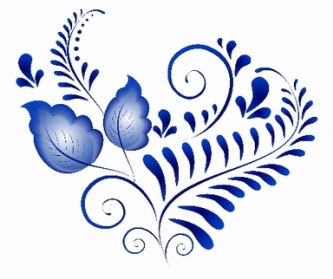 VI. Итог занятия.Поверить трудно: неужелиВсего два цвета? Чудеса!..Вот так художники из ГжелиНа снег наносят небеса!Л. Куликова.VII. Домашнее задание. Выполнить узор в виде веточки. 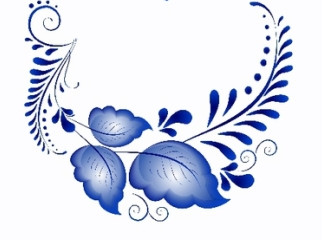 Обратная связь metodistduz@mail.ru для Белоусовой Е.В.